JUDUL…………………………………………………………………………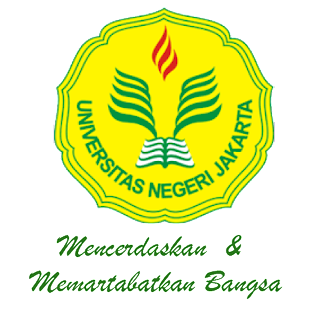                                                          …………………	                                                NIM……..	Tesis Ditulis untuk Memenuhi Sebagai Persyaratan Untuk Mendapatkan Gelar Magister PendidikanPROGRAM STUDI MAGISTER BIMBINGAN KONSELINGFAKULTAS ILMU PENDIDIKANUNIVERSITAS NEGERI JAKARTA2022LEMBAR PERSETUJUAN PEMBIMBING DAN PENGESAHAN PANITIA UJIAN TESISPembimbing Utama,						Pembimbing Pendamping,……………………………….	                                 …………………………….NIP ………………………….			         NIP ………………………Panitia Ujian TesisCatatan:*	Dekan Fakultas Ilmu Pendidikan Universitas Negeri Jakarta**	Wakil Dekan 1 Bidang Pendidikan***	Koordinator Program Studi Magister Bimbingan dan Konseling****	Dosen PengujiJudul:………………………Nama Mahasiswa:………………………Nomor Registrasi:…………………….Program Studi:………………………..Tanggal Ujian:………………….NamaTanda TanganTanggalProf. Dr. Fahrurrozi,M.Pd (Penanggung Jawab) *Dr. Wirda Hanim, M.Psi (Wakil Penanggung Jawab) **Dr…………………………….(Ketua Penguji)***Dr……………………….. (Anggota Penguji I)****Dr. …………………..(Anggota Penguji 2)****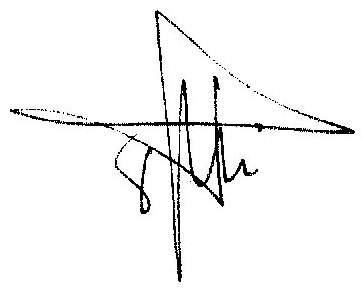 